________________________________________________________________________________________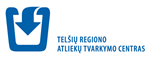 Gavėjams pagal sąrašą			         2022-12-02      Nr.S-362Siunčiama tik elektroniniu paštu			         Į                       Nr.DĖL ATLIEKŲ ŠALINIMO ĮKAINIO PASIKEITIMO NUO 2023 M. SAUSIO 1 D.        Informuojame, kad nuo 2023 m. sausio 1 d. keičiasi 1 tonos Telšių regioniniame Jėrubaičių nepavojingų atliekų sąvartyne šalinamų atliekų įkainiai (Prancūzų kelias 8, Jėrubaičių k., Babrungo sen., Plungės raj.).			__________________UAB „Telšių regiono atliekų tvarkymo centras“AdministracijaEil. Nr. Atliekos pavadinimasAtliekos kodasKaina (be PVM), EurKaina (su PVM), Eur1Keramikos, plytų, čerpių ir statybinių konstrukcijų gamybos atliekos (po terminio apdorojimo)10 12 08 30,00 36,302Betonas17 01 0130,00 36,303Plytos17 01 0230,00 36,304Čerpės ir keramika17 01 0330,00 36,305Betono, plytų, čerpiu ir keramikos gaminių mišiniai17 01 0730,00 36,306Gipso plokštės17 08 0230,00 36,307Reikalavimų neatitinkantis kompostas19 05 0330,00 36,308Bituminiai mišiniai, nenurodyti 17 03 0117 03 02 30,00 36,309Gruntas ir akmenys, nenurodyti 17 05 0317 05 04 30,00 36,3010Izoliacinės medžiagos, nenurodytos 17 06 01 ir 17 06 0317 06 04 70,00 84,7011Mišrios statybinės ir griovimo atliekos, nenurodytos 17 09 01, 17 09 02 ir17 09 0317 09 04 70,00 84,7012Smėliagaudžių atliekos19 08 0270,00 84,7013Gatvių valymo liekanos20 03 03 30,00 36,3014Mineralinės medžiagos (pvz.smėlis, akmenys)19 12 09 30,00 36,3015Mišrios komunalinės atliekos20 03 01110,00133,1016Kitaip neapibūdintos atliekos03 01 99110,00133,1017Dengimo miltelių atliekos08 02 01110,00133,1018Plastiko drožlės ir nuopjovos12 01 05110,00133,1019Suvirinimo atliekos12 01 13110,00133,1020Kitaip neapibrėžtos atliekos (korozinės nuosėdos iš rezervuarų valymo piroforiniai junginiai )06 03 99 110,00133,1021Grotų atliekos19 08 0170,00 84,7022Drabužiai20 01 10110,00133,1023Tekstilės gaminiai20 01 11110,00133,1024Kitos nekompostuojamos kapinių atliekos20 02 03110,00133,1025Kitaip neapibrėžtos atliekos (pneumo kabeliai )06 04 99 110,00133,1026Dugno pelenai, šlakas ir garo katilų dulkės10 01 01110,00133,1027Absorbentai, filtrų medžiagos, pašluostės ir apsauginiai drabužiai, nenurodyti 15020215 02 03 110,00133,1028Turgaviečių atliekos20 03 02 110,00133,1029Didžiosios atliekos20 03 07 110,00133,1030Kitos mechaninio atliekų apdorojimo atliekos19 12 12110,00133,1031Kitaip neapibrėžtos atliekos (Koksas )05 01 99110,00133,1032Izoliacinės medžiagos, kuriose yra asbesto17 06 01  65,00 78,6533Statybinės medžiagas, turinčios asbesto17 06 05  65,00 78,65